MODELO 01ACREDITACIÓN DE RECURSOS ECONÓMICOSEn cumplimiento de lo establecido en el artículo 5.2 y 11.1.h) del Real Decreto 312/2016, de 29 de julio, Don/Doña _________________________________________________________, con NIF ____________________ en calidad de _________________________________de la entidad solicitante __________________________________________________________ con NIF________________ y domicilio en ________________________________________.ACREDITA, mediante la documentación listada a continuación, que la entidad a la que representa:Dispone de los recursos apropiados en materia económica, en relación con el alcance de la prestación del servicio.Documentación que se aporta (cuentas anuales, informe de las cuentas anuales, certificación bancaria,…):__________________________________________________________________________________________________________________________________________________________________________________________________________________________________________________________________________________________________________________________________________________________________________________________________________________________________________________________________________________________________________________________________________________________________________________________________________________________________________________________________________________________________________________En ________________________________, a ___ de _____________ de ______.(Firma electrónica)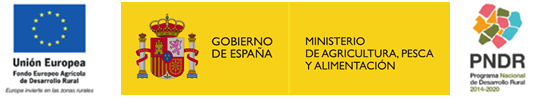 